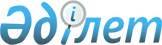 О внесении изменений и дополнений в постановление Правительства Республики Казахстан от 1 ноября 2011 года № 1263 "Об утверждении Правил оказания первичной медико-санитарной помощи и Правил прикрепления граждан к организациям первичной медико-санитарной помощи"
					
			Утративший силу
			
			
		
					Постановление Правительства Республики Казахстан от 30 апреля 2013 года № 432. Утратило силу постановлением Правительства Республики Казахстан от 7 августа 2015 года № 609      Сноска. Утратило силу постановлением Правительства РК от 07.08.2015 № 609 (вводится в действие по истечении десяти календарных дней после дня его первого официального опубликования).      Правительство Республики Казахстан ПОСТАНОВЛЯЕТ:



      1. Внести в постановление Правительства Республики Казахстан от 1 ноября 2011 года № 1263 «Об утверждении Правил оказания первичной медико-санитарной помощи и Правил прикрепления граждан к организациям первичной медико-санитарной помощи» (САПП Республики Казахстан, 2011 г., № 60, ст. 861) следующие изменения и дополнения: 



      1) Правила оказания первичной медико-санитарной помощи, утвержденные указанным постановлением:



      дополнить пунктами 13-1, 14-1 следующего содержания:

      «13-1. Запись на прием к врачу осуществляется при непосредственном обращении, по телефонной связи физического лица или его представителя в медицинскую организацию, оказывающую ПМСП, или в электронном формате через веб-портал «электронного правительства» без наличия электронной цифровой подписи.»;

      «14-1. Вызов врача на дом осуществляется при непосредственном обращении, по телефонной связи физического лица или его представителя в медицинскую организацию, оказывающую ПМСП, либо в электронном формате через веб-портал «электронного правительства» без наличия электронной цифровой подписи.»;



      2) в Правилах прикрепления граждан к организациям первичной медико-санитарной помощи, утвержденных указанным постановлением:



      дополнить пунктом 3-1 следующего содержания:

      «3-1. Информация о фактически прикрепленном количестве населения к медицинским организациям, оказывающим ПМСП, о территориальных участках обслуживания, врачах и среднем медицинском персонале участковой службы (службы общей практики) формируется в базе данных регистр прикрепленного населения.

      Информация о наличии прикрепленного населения в разрезе организаций ПМСП из регистра прикрепленного населения является основанием для распределения объемов финансирования оплаты подушевого норматива среди организаций ПМСП.»;



      пункты 6, 7 изложить в следующей редакции:

      «6. Документом, свидетельствующим о прикреплении гражданина к организации ПМСП, является справка (талон) прикрепления к медицинской организации (далее - справка (талон) прикрепления), формирующаяся в бумажном виде и электронном формате через веб-портал «электронного правительства». Справка (талон) прикрепления в бумажном формате выдается медицинским регистратором медицинской организации. В электронном формате справка (талон) о прикреплении выдается через веб-портал «электронного правительства» в форме электронного документа, подписанная электронной цифровой подписью медицинской организации, оказывающей первичную медико-санитарную помощь.

      7. Прикрепление к организации ПМСП осуществляется на основе заявления произвольной формы и документа, удостоверяющего личность (удостоверение личности, паспорт, свидетельство о рождении, иной документ, выданный в установленном законодательством Республики Казахстан порядке), в любое календарное время в соответствии с графиком работы организации ПМСП. При обращении на веб-портал «электронного правительства» для прикрепления к организации ПМСП необходимо отправить запрос, а также иметь документ, удостоверяющий личность (удостоверение личности, паспорт, свидетельство о рождении, иной документ, выданный в установленном законодательством Республики Казахстан порядке), и электронную цифровую подпись.»;



      пункт 9 изложить в следующей редакции:

      «9. Прикрепление лиц, не имеющих возможности по состоянию здоровья самостоятельно явиться в организации ПМСП, проводится в организациях ПМСП по их письменному обращению или в электронном формате через веб-портал «электронного правительства» при наличии документов, указанных в пункте 7 настоящих Правил.»;



      пункты 12, 13 изложить в следующей редакции:

      «12. При изменении прикрепления справка (талон) прикрепления возвращается в организацию ПМСП, а гражданину выдается справка (талон) открепления от организации ПМСП в бумажном виде. При прикреплении в электронном формате через веб-портал «электронного правительства» открепление, при его наличии к другим организациям ПМСП, осуществляется автоматически.

      13. При свободном выборе гражданином прикрепления к организации ПМСП возможность его обслуживания на дому специалистами данной организации оговаривается заранее и указывается в справке (талоне) прикрепления.».



      2. Настоящее постановление вводится в действие по истечении десяти календарных дней со дня первого официального опубликования.      Премьер-Министр

      Республики Казахстан                       С. Ахметов
					© 2012. РГП на ПХВ «Институт законодательства и правовой информации Республики Казахстан» Министерства юстиции Республики Казахстан
				